 … on Wednesday, January , President Chris promptly opened the meeting at 7:10 a.m.  our Family of Rotary Rotarian, led us in the Pledge.  presented a very meaningful and thankful invocation. President Chris, being on top of things, then jumped right in and introduced our very efficient Secretary, Randy Stutz, who introduced our guests. President’s Announcements: President Chris reminded us that there is a Roast committee meeting next week after the meeting.Other Announcements:Brian announced the Bocce Tournament coming on February 23rd. Sign up by Feb. 13. This can be done online at www.westminster710rotary.com.  Our program this morning was a very informative presentation from our club committee chairs at our Club Assembly. We learned about what each committee is doing and the work that needs to be done.  A special recognition goes to the Hayes Family Foundation for their very generous support of our Foundation. There are also club jobs to be filled, so please continue to attend meetings and take part. , our Sgt. at Arms this week, made some sizable extractions from the few, but very energetic, Rotarians who attended the meeting. Don’t forget, you can makeup missed meetings at any of the Rotary Clubs in our area.  Get the app, Rotary Club Locator, for your smart phone. You will find clubs you can attend located all over the world.was extolled by President Chris who thanked him for being an important member of the 7:10 Rotary Club and who has shown us the Service Above Self motto. His prolific profile as the Family of Rotary Rotarian can be found on the front page of the Bemis award winning, Frameable, Ineluctable, EarlyWord newsletter which was profusely available on all of the tables in its elegant 11x17" format. It can also be found on the 7:10 web site at: www.westminster710rotary.org/newsletter.cfm.  gave us a short Rotary Moment about  had a Thought for the Day. We closed the meeting right on time with a rousing rending of The Four Way Test. Yours in Rotary Service, 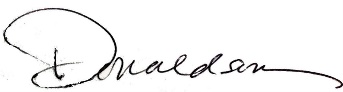 Loren, 7:10 Missed the Meeting EditorWestminster7:10 Rotary Club